П Р И К А З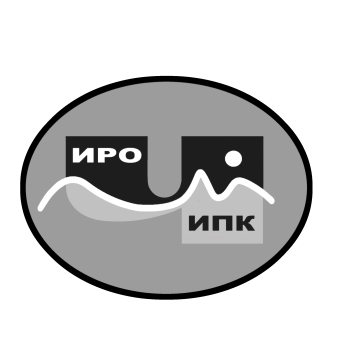 Об утверждении плана-графика мероприятий по профилактике респираторных вирусных и простудных заболеваний в учреждении в 2024 годуНа основании Устава государственного автономного учреждения дополнительного профессионального образования Чукотского автономного округа «Чукотский институт развития образования и повышения квалификации», в соответствии с планом мероприятий по улучшению и оздоровлению условий труда и обучения в государственном автономном учреждении дополнительного профессионального образования Чукотского автономного округа «Чукотский институт развития образования и повышения квалификации» на 2023 год, в целях профилактики респираторных вирусных и простудных заболеваний в учреждении, ПРИКАЗЫВАЮ:1. Утвердить план-график мероприятий по профилактике респираторных вирусных и простудных заболеваний в учреждении в 2024 году в соответствии с приложением № 1 к настоящему приказу.2. Заместителю директора по административно-хозяйственной деятельности Ю.С. Бек обеспечить приобретение витаминных комплексов для работников учреждения за счёт средств от приносящей доход деятельности (собственные средства учреждения).3. Контроль за исполнением приказа оставляю за собой.Директор                                                          В.В. Синкевич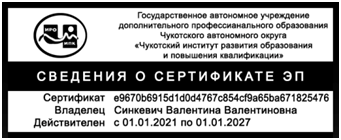 С приказом ознакомлены:___________________________ /___________/___________________________ /___________/___________________________ /___________/___________________________ /___________/___________________________ /___________/___________________________ /___________/___________________________ /___________/___________________________ /___________/___________________________ /___________/___________________________ /___________/___________________________ /___________/___________________________ /___________/___________________________ /___________/___________________________ /___________/___________________________ /___________/___________________________ /___________/___________________________ /___________/___________________________ /___________/___________________________ /___________/___________________________ /___________/___________________________ /___________/___________________________ /___________/___________________________ /___________/___________________________ /___________/___________________________ /___________/___________________________ /___________/___________________________ /___________/___________________________ /___________/___________________________ /___________/___________________________ /___________/___________________________ /___________/___________________________ /___________/___________________________ /___________/Приложение 1                                                                                                                 к приказу 01-07/03                                                                                                               от 09 января 2024 г.План-графикмероприятий по профилактике респираторных вирусных и простудных заболеваний в государственном автономном учреждении дополнительного профессионального образования Чукотского автономного округа «Чукотский институт развития образования и повышения квалификации» в 2024 году9 января 2024 года                                                                                                  №  01-07/03г. Анадырь№ п/пМероприятиеКатегория работниковИсточник финансированияСроки выполненияОтветственный за выполнение1.Приобретение комплексных витаминных препаратовВсе работники ГАУ ДПО ЧИРОиПКСредства учреждения, полученные от приносящей доход деятельностидо 16 февраля 2024 г.Бек Ю.С.2.Подготовка и проведение лекции  «Профилактика респираторных вирусных и простудных заболеваний и витаминной недостаточности»Все работники ГАУ ДПО ЧИРОиПК-февраль 2024 г.Синкевич В.В.Максимова Г.Г.